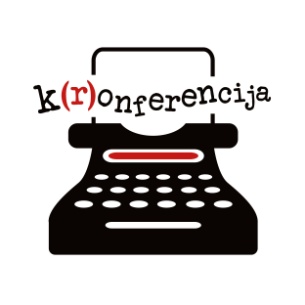 Poziv za sudjelovanje na prvoj studentskoj kroatistističkoj  k(r)onferenciji: Brisanje granicaPoštovane kolegice i poštovane kolege!Na Filozofskom fakultetu Sveučilišta u Zagrebu održat će se prva studentska kroatistička konferencija 12. i 13. travnja 2019. godine.Cilj je k(r)onferencije razmijeniti misli i ideje o problemima u struci studenata kroatistike. Cilj je utemeljiti međunarodnu studentsku suradnju za koju se nadamo da će se nastaviti razvijati u budućnosti. Poziv za k(r)onferenciju namijenjen je svim studentima koji se bave hrvatskom književnošću i hrvatskim jezikom. Tema k(R)onferencije koju otkrivamo u naslovu Brisanje granica obuhvaća sljedeća istraživačka područja književnosti i jezika:* sadržaje koji su potpuno neistraženi* sadržaje za koje držite da su nedovoljno istraženi, odnosno ponudili biste svoje čitanje ili           razumijevanje problema* sadržaja o kojima se zbog različitih čimbenika odbija govoritiTakođer potičemo vas da se pri vlastitom istraživanju okušate u primjeni:     * individualnih i/ili “novih“ pristupa književnim i filološkim problemima (kao što su: emocionalni obrat, povezivanje humanističkih i nehumanističkih disciplina, pomna čitanja tekstova, miješanje različitih tipova diskursa potrebnih za izricanje različitih perspektiva i sve ono što ste htjeli, a niste smjeli)  * odbačenih pristupa koje i dalje smatrate korisnima * navedenih pristupa pri analizi pristupa samihMeđunarodni doticaji omogućuju i brisanje granica u doslovnom i kulturnom smislu, stoga:*pišite o doticajima hrvatskoga jezika i književnosti s drugim jezicima i književnostima te o njihovim međusobnim isprepletenostima  S obzirom na samu temu – brisanje granica – slobodni ste obrisati i naše granice te nam otvoriti sasvim nove vidike.Prijavu izvršavate sažetak svojega rada (opsegom do 500 riječi) koji možete poslati na kronferencija@gmail.com do 20. ožujka 2017.  O izboru ćete biti obaviješteni do 27. ožujka 2019. Rok za registraciju, odnosno potvrdu dolaska na k(r)onferenciju jest 31. ožujka 2019.Jedna osoba može prijaviti najviše jedan samostalan rad ili jedan rad u koautorstvu. Najviše dva autora mogu prijaviti rad u koautorstvu. Radovi moraju biti napisani i predstavljeni na nekom južnoslavenskome ili engleskome jeziku. Predviđeno vrijeme za prezentaciju jest 15 minuta. Više informacija možete pronaći na Facebook-stranici https://m.facebook.com/kronferencija/?mds=%2Ftimeline%2Fcover%2Freposition%2F%3FownerID%3D2255636471319146%26cpid%3D2255636541319139%26redirect_uriRado ćemo odgovoriti na sva vaša pitanja na e-adresi  kronferencija@gmail.com.Radujemo se vašem dolasku,studenti kroatistike Filozofskoga fakulteta Sveučilišta u Zagrebu                                                                                                     U Zagrebu 11. veljače 2019.